FBI Arrests American Anchor On Iranian TV In U.S.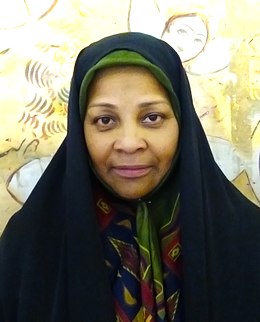 Marzieh Hashemi, a prominent American anchorwoman on Iranian state television, has been arrested by the FBI during a visit to the U.S., the broadcaster reported Wednesday. Her son said she was being held in a prison, apparently as a material witness.TVNewsCheck 1.17.19https://tvnewscheck.com/article/more-news/228629/fbi-arrests-american-anchor-iranian-tv-u-s/?utm_source=Listrak&utm_medium=Email&utm_term=FBI+Arrests+American+Anchor+On+Iranian+TV+In+U.S.&utm_campaign=CBS+Employees+Voice+Strategy+ConcernsImage credit:https://upload.wikimedia.org/wikipedia/commons/thumb/c/c7/Marzie_Hashemi1.jpg/260px-Marzie_Hashemi1.jpg